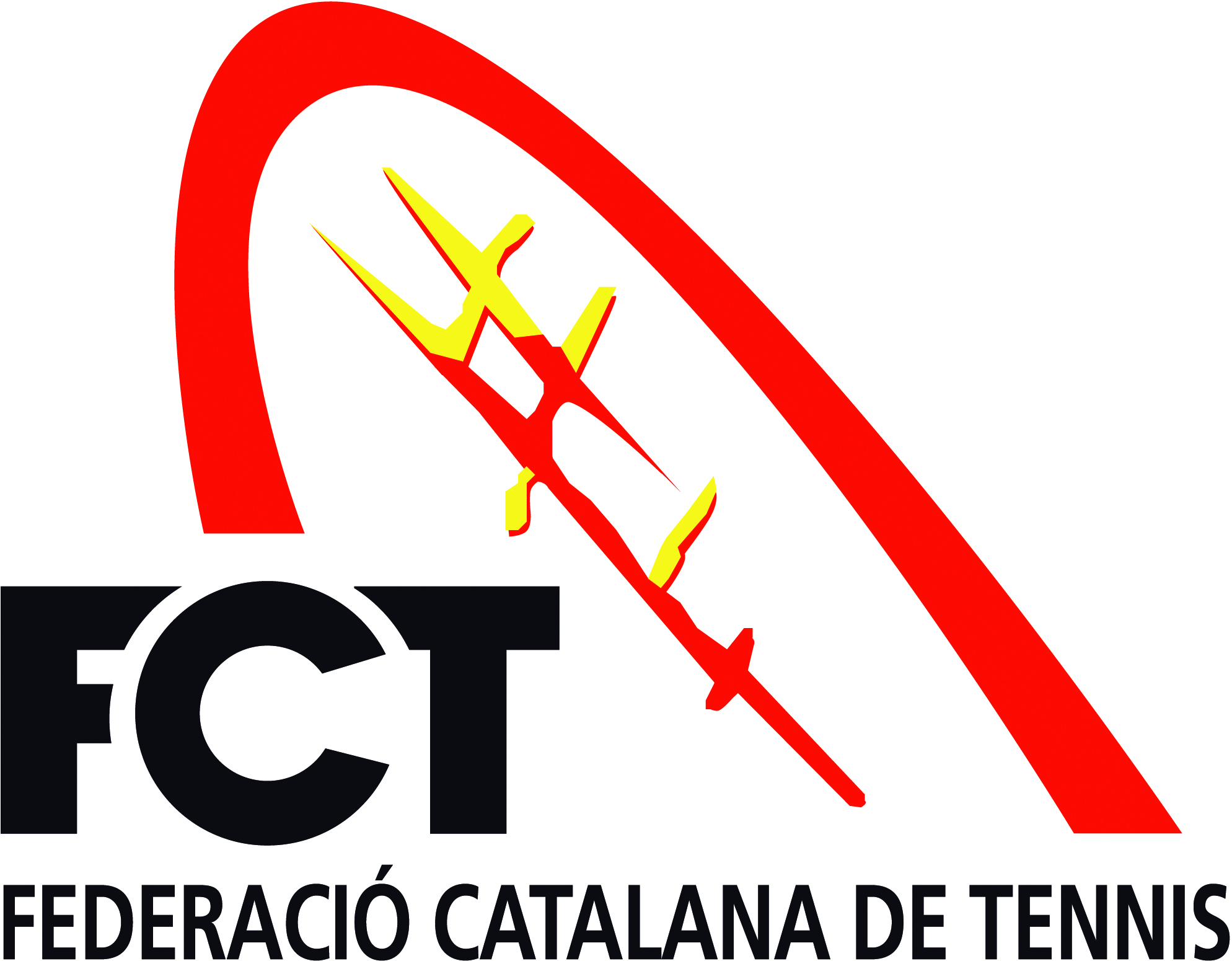 AUTORITZACIÓ RELATIVA ALS ALUMNES: VIATGES AMB FCT, ÚS D’IMATGES, PUBLICACIÓ DE DADES DE CARÀCTER PERSONAL I CESSIÓ DE DRETS D’IMATGEEn/Na Amb domicili a Població							Codi Postalamb DNI núm. com a tutor/a legal de  Autoritzo ús d’imatges, publicació de dades de caràcter personal i cessió de drets d’imatgeQue la imatge del meu fill/a pugui aparèixer en fotografies i vídeos corresponents a activitats esportives, i cedeixo els drets per ser difosos en qualsevol mitjà de comunicació o divulgació de la Federació Catalana de Tennis.Autorització  de viatge sota la supervisió de la FCTAl meu fill/a a viatjar a ______________________________________________  per disputar el torneig/campionat   _________________________________________________  durant les dates _____________________    .Així mateix, faig constar que he comunicat al meu fill/a que queda sota la disciplina dels tècnics de  i que la seva implicació en l’expedició serà màxima i el seu comportament exemplar tant pel que fa als hàbits higiènics (hores de son, alimentació, ordre a les habitacions…) com als esportius (estar pendent de la competició, estirar, escalfar…).Lloc i data:Signatura del pare, mare o tutor legal de l’alumneNom i cognoms:DNI. 